Schüler- Homeoffice- Plan		Grundschule Bottendorf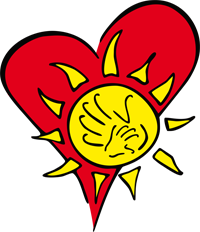 Woche vom  30.3.  bis  3.4.2020			Klasse: 2cViel Spaß und Erfolg beim Üben wünscht dir deine Klassenlehrerin!WochentagDeutsch√Mathematik√HS√Montag1. WdW ins Mh schreiben2. Übung zu WdW - Schreibe so:das Haus - das Häuschenins D11. Mb S. 92/ 1a,b ins M12. Ab Malreihen 3-er Folge ergänzen 3. Ah S. 58/ 14. Ab Osterhase (Male aus!)Beginne mit der täglichen Wetter-Beobachtung (am besten immer zur gleichen Zeit) und fülle die Wettertabelle aus! (KV 1)Dienstag1. Sprb S. 80/ 1 ins D12. Sprb S. 80 Merksatz (gelb) ins Mh3. Ah S. 41/ 21. Ah S. 67/ 1 a,b2. Mb S. 92/ 2 a,b ins M13. Ab Tulpen (Male aus!)Zu Montag: www.youtube.comWer weiß, wie’s Wetter wird?Willi will‘s wissen (23.16 min)Mittwoch1. Sprb S. 80/ 3,4 ins D12. IHSchr. S. 483. Ah S.  41/ 3 – 3 Sätze ins D11. Mb S. 92/ 2d ins M12. IH S. 46/23. Ah S. 58/ 2Donnerstag1. Übe die WdW im neuen Heft! 2. Ah S. 41/ 13. Ab Das vergessene Osterei1. Mb S. 92/ 3,4 ins M12. AbEinmaleinsschnelltestZeit: 10 min3. Ah S. 67/ 3,4Welche Auswirkungen hat das Wetter auf Berufe?(KV 2)Freitag1. Lb S.178 lesen + Nr. 1 mündlich2. Schreibe das Gedicht in Schönschrift ab! (Blatt)3. Lb S. 178 unten - Schreibe 5 lustige Sätze ins D1!1. Mb S. 93/ 12. Ab Malreihen 6-er Folge ergänzen3. Ah S. 66/ 2Was bewirkt der Wind?Kreuze an, ob er nützlich oder gefährlich ist! (KV 3)Das geht immerViele Märchenfiguren haben Verkleinerungsformen, z.B. Rotkäppchen, Tischlein deck dichWer findet die meisten Figuren?Tägliche Übung 5 min:www.schlaukopf.de/grundschule/klasse2/mathematik/einmaleins/8erBeobachte die Natur im Frühling!Welche Frühblüher kennst du?Welche Vögel und Insekten siehst du?BemerkungenWdW:das Häuschen, das Äuglein, das Ringlein, das Körbchen, das Männchen, das Brötchen, das Brüderchen, das Schwesterchen, das Blümchen, das TischleinMalfolge der 8 lernen!Die Malfolgen 2,4,5 und 10 wiederholen!